ПОЛОЖЕНИЕо порядке выставления текущих, четвертных, полугодовых, годовых и итоговых
отметок муниципального бюджетного общеобразовательного учреждения«Меусишинская СОШ им. Абдурахманова Ш.Р.»Общие положенияНастоящее Положение разработано в соответствии с:Федеральным законом от 29.12.2012 г. № 273-Ф3 «Об образовании в Российской Федерации» (ст.5 8),Приказом Минобрнауки России от 14.02.2014г. №115 «Об утверждении Порядка заполнения, учета и выдачи аттестатов об основном общем и среднем общем образовании и их дубликатов»;Уставом, локальными актами МБОУ «Меусишинская СОШ им. Абдурахманова Ш.Р.» и регламентирует порядок выставления текущих, четвертных, полугодовых и годовых отметок.Положение призвано свести к минимуму негативные последствия субъективного характера оценки знаний обучающихся, исключить проявления произвольного и двусмысленного подхода в оценочной сфере деятельности педагогического коллектива и способствовать дальнейшей гуманизации отношений между всеми участниками образовательного процесса.Оценка результатов обучения с помощью отметок.Каждый обучающийся в муниципальном бюджетном общеобразовательном учреждении «Меусишинская СОШ им. Абдурахманова Ш.Р.» (далее - МБОУ «Меусишинская СОШ им. Абдурахманова Ш.Р.») имеет право на максимально объективную и справедливую оценку результатов учебной деятельности, выраженную отметкой.В МБОУ «Меусишинская СОШ им. Абдурахманова Ш.Р.», начиная со 2-го класса, применяется пятибалльная система отметок (5-отлично, 4-хорошо, 3-удовлетворитсльно, 2,1- неудовлетворительно).В 1-м классе применяется безотметочная оценка знаний.Критерии оценивания учитель вправе разрабатывать самостоятельно с учетом требований стандарта образования. Критерии должны быть сформулированы, открыты, известны обучающимся и их родителям.Отметки, выставляемые обучающемуся, подразделяются на:текущие - отметки, выставляемые учителем в классный журнал и дневник обучающемуся по итогам устной, письменной, практической и других форм контроля знаний, предусмотренных рабочей программой по предмету;четвертные - отметки, выставляемые учителем в классный журнал по итогам учебной четверти во 2 - 9 классах. Четвертная отметка выставляется на основании совокупности всех полученных обучающимся в течение учебной четверти и имеющихся в классном журнале текущих отметок;полугодовые - отметки, выставляемые учителем в классный журнал по итогам учебного полугодия в 10 - 11 классах. Полугодовая отметка выставляется на основании совокупности всех полученных обучающимся в течение учебного полугодия и имеющихся в классном журнале текущих отметок;годовые - отметки, выставляемые учителем в классный журнал по итогам учебного года во 2-11 классах. Годовая отметка выставляется на основании совокупности четвертных (полугодовых) отметок.Для каждого учителя является обязательным перенос отметок из классного журнала в электронный согласно Положения о ведении электронного классного журнала.Выставление текущих отметокТекущий учёт успеваемости обучающихся осуществляется по всем предметам учебного плана по итогам устной, письменной, практической и других форм контроля знаний.Текущая отметка выставляется учителем в классный журнал в целях оценки качества знаний обучающегося по различным разделам учебной программы по предмету.Учитель имеет право выставить текущую отметку за:устный ответ обучающегося;выполненное и предъявленное обучающимся письменное домашнее задание;письменную классную работу, выполненную в рабочей тетради и (или) в тетради на печатной основе;самостоятельно выполненное задание (самостоятельную работу, работу по карточке и т.п.);словарный диктант, математический диктант и т. п. предметные диктанты и задания;сообщение (реферат, доклад, презентация, проект), подготовленное учеником дома;домашнее сочинение;практические и лабораторные работы;аудирование и др.Текущая отметка должна быть выставлена учителем непосредственно на данном уроке, за исключением случаев, когда необходимо время на проверку выполненного задания.Выставление отметок по предмету должно быть своевременным и равномерным в течение четверти.Учитель обязан выставить текущую отметку за предусмотренные тематическим планированием:контрольная работа;проверочная работа;сочинение;изложение;диктант;тест;лабораторная работа;практическая работа;контрольное чтение, говорение, аудирование;контроль техники чтения;зачёт.Обучающийся, отсутствовавший на уроке по болезни или уважительной причине, имеет право получить консультацию у учителя по пропущенному материалу. Обучающийся, пропустивший контрольную работу по уважительной причине (справка от врача), имеет право написать ее во время консультационного занятия.Учителю запрещается выставлять текущую отметку за:поведение обучающегося на уроке или на перемене;отсутствие у обучающегося необходимых учебных материалов;работу, которую обучающийся не выполнял в связи с отсутствием на уроке.Текущую отметку выставляет учитель, ведущий учебный предмет в данном классе, либо учитель, заменяющий отсутствующего педагога по распоряжению заместителя директора по УВР.Выставление отметок за четверть и полугодиеПо итогам четверти выставляются отметки по всем предметам учебного плана, за исключением предметов, по которым предусмотрено программой безотметочное обучение. 4.2. За неделю до окончания четверти (полугодия) учитель информирует классного руководителя о предварительных отметках.3. Для объективной аттестации обучающихся 2-9 классов по итогам четверти необходимо соблюдение следующих нормативов количества часов в сочетании с количеством учебных часов за четверть:Если во 2-9 классах количество учебных часов в неделю менее 1 часа согласно учебного плана, то отметка по предмету выставляется по полугодиям при наличии не менее 4 отметок.Если обучающийся пропустил занятия по уважительной причине (справка от врача), то количество отметок должно составлять не менее 40% от посещенных уроков, но не менее трех отметок.Если пропущено более 70% занятий, то обучающийся по предмету за данный учебный период не аттестуется.Для объективной аттестации обучающихся 10-11 классов по итогам полугодия необходимо соблюдение следующих нормативов количества часов в сочетании с количеством учебных часов за полугодие:Четвертная (полугодовая) отметка по предмету выставляется обучающимся как округлённое до целого числа среднее арифметическое текущих отметок, полученных обучающимся в период учебной четверти (полугодия):В спорном случае, если среднее арифметическое текущих оценок равно 2,5 - 2,6; 3,5 - 3,6; 4,5 - 4,6. необходимо учитывать результаты четвертных (полугодовых) контрольных работ, зачётов, в случае их отсутствия необходимо учитывать результаты текущих Если контрольные работы не предусмотрены программой по предмету, спорные случаи рассматриваются в пользу обучающегося. Если обучающийся пропустил контрольную работу, зачёт по неуважительной причине, спорные случаи рассматриваются не в пользу обучающегося.Четвертную (полугодовую) отметку выставляет учитель, ведущий учебный предмет в данном классе, а в случае его отсутствия учитель, замещающий уроки на основании приказа директора МБОУ «Меусишинская СОШ им. Абдурахманова Ш.Р.» или заместитель директора по УВР.Четвертные (полугодовые) отметки выставляются в дневники обучающихся классным руководителем, а в случае его отсутствия лицом, назначенным директором МБОУ «Меусишинская СОШ им. Абдурахманова Ш.Р.», в предпоследний учебный день. Дневники выдаются на руки обучающимся в последний учебный день учебного периода во время классного часа.5. Выставление отметок за год5.1. В конце учебного года обучающимся выставляются годовые отметки по всем предметам учебного плана.5.2. Родовая отметка выставляется как округленное до целого числа среднее арифметическое четвертных отметок с учётом промежуточной аттестации по итогам года.5.3. В спорных случаях, если среднее арифметическое четвертных отметок равно 2,5; 3,5;необходимо учитывать результаты итоговых контрольных работ, итоговых зачётов.Годовая отметка по предметам в 10-11 классах выставляется как среднее арифметическое отметок за 1 и 2 полугодие, в 10 классе с учётом результатов промежуточной аттестации по итогам года.В спорных случаях (5/4, 4/5, 4/3, 3/4, 3/2, 2/3), отметка за год выставляется с учётом результатов итоговых контрольных работ, итоговых зачётов.6. Выставление итоговых отметок6.1. В аттестат об основном общем образовании выпускнику, получившему удовлетворительные результаты на государственной итоговой аттестации, выставляются итоговые отметки по каждому предмету учебного плана МБОУ «Меусишинская СОШ им. Абдурахманова Ш.Р.», изучавшемуся выпускником, в случае, если на его изучение отводилось по учебному плану МБОУ «Меусишинская СОШ им. Абдурахманова Ш.Р.»не менее 64 часов за два учебных года.6.2. Итоговые отметки за 9 класс по русскому языку и математике, а также предметам по выбору определяются как среднее арифметическое годовых и экзаменационных отметок (результатов ОГЭ) в виде целого числа в соответствии с правилами математического округления.6.3. Итоговые отметки за 9 класс по другим учебным предметам выставляются на основе годовой отметки за 9 класс.6.4. В аттестат о среднем общем образовании выпускнику, получившему удовлетворительные результаты на государственной итоговой аттестации, выставляются итоговые отметки по каждому предмету учебного плана МБОУ «Меусишинская СОШ им. Абдурахманова Ш.Р.», изучавшемуся выпускником, в случае, если на его изучение отводилось по учебному плану МБОУ «Меусишинская СОШ им. Абдурахманова Ш.Р.»не менее 64 часов за два учебных года.6.5. Итоговые отметки по общеобразовательным предметам, изучаемым на уровне среднего общего образования определяются как среднее арифметическое полугодовых и годовых отметок выпускника за 10-11 классы и выставляются в аттестат целыми числами в соответствии с правилами математического округления.6.6. Итоговые отметки по общеобразовательным предметам, изучаемым на уровнях основного общего и среднего общего образования, выставляет учитель-предметник, руководствуясь нормативными правовыми актами Министерства образования и науки РФ, данным локальным актом.7. Комиссия но выставлению итоговых отметок7.1. Комиссия по выставлению итоговых отметок по результатам обучения (далее - Комиссия) создается на период проведения государственной итоговой аттестации в целях соблюдения прав выпускников 9,11 классов и объективного выставления итоговых отметок.   7.2. Функции комиссии:7.2.1. Комиссия принимает решения о выставлении итоговых отметок в аттестат.7.2.1Комиссия обеспечивает соблюдение установленных правил выставления итоговых отметок.7.3. Состав Комиссии рассматривается на заседании методического совета и утверждается приказом директора МБОУ «Меусишинская СОШ им. Абдурахманова Ш.Р.». Состав Комиссии устанавливается в количестве не менее пяти человек.7.4. Председателем Комиссии является руководитель МБОУ «Меусишинская СОШ им. Абдурахманова Ш.Р.»или заместитель директора по УВР.7.5. Педагогические работники, являющиеся членами Комиссии, инструктируются об установленных правилах выставления итоговых отметок в соответствии с нормативными правовыми документами, регламентирующими организацию и проведение государственной итоговой аттестации.7.6. Решения комиссии о выставлении итоговых отметок оформляется протоколом (к протоколу прилагается ведомость итоговых отметок).7.7. Педагогические работники, являющиеся членами Комиссии, несут ответственность за объективность выставления итоговых отметок.8. Ответственность учителей, администрации школы и родителей (законных представителей) обучающихся, разрешение спорных вопросов8.1. Все учителя МБОУ «Меусишинская СОШ им. Абдурахманова Ш.Р.»несут дисциплинарную ответственность за неукоснительное исполнение настоящего Положения, а заместитель директора школы по учебно-воспитательной работе осуществляет постоянный контроль за оценочной сферой деятельности педагогического коллектива, принимает все меры к разрешению спорных и конфликтных ситуаций, считая безусловным приоритетом законные интересы обучающегося.8.2. Все учителя МБОУ «Меусишинская СОШ им. Абдурахманова Ш.Р.»несут дисциплинарную ответственность за своевременное информирование родителей (законных представителей) обучающихся о текущей успеваемости обучающихся по своему предмету через выставление отметок в дневник, на родительских собраниях, приглашая родителей в школу.8.3. В случае выставления неудовлетворительной четвертной (полугодовой) отметки учитель обязан принять меры к оказанию помощи обучающемуся, отсутствующему по болезни, в освоении учебной программы в течение следующей учебной четверти (полугодия).8.4. Родители (законные представители) обучающихся обязаны присутствовать на родительских собраниях, постоянно контролировать текущую успеваемость своего ребенка и создавать все необходимые условия для качественного и своевременного выполнения им домашнего задания по предмету и подготовки к урокам, обеспечивать контроль за посещением им дополнительных занятий и ликвидацией задолженности (неудовлетворительной отметки) за четверть (полугодие, год) по предмету.8.5. Родители (законные представители) обучающихся несут ответственность за ликвидацию задолженности по предмету в случае отсутствия ребенка по личным причинам (соревнования, турпоездки и др.).8.6. В случае несогласия с текущей отметкой за письменную работу родители (законные представители) обучающегося имеют право письменно обратиться к заместителю директора школы по учебно-воспитательной работе или директору школы с просьбой о проверке ее объективности.8.7. Директор издает распоряжение о создании комиссии по проверке объективности выставленной текущей отметки за письменную работу. В состав комиссии входят: заместитель директора по УВР, два учителя, в том числе учитель, выставивший оспариваемую отметку. Комиссия в присутствии родителей (законных представителей) проводит проверку объективности выставленной текущей отметки за письменную работу и принимает решение о ее изменении (оставлении без изменения).8.8. В случае несогласия обучающегося, его родителей (законных представителей) с четвертной (полугодовой) отметкой, обучающемуся предоставляется возможность обратиться в конфликтную комиссию МБОУ «Меусишинская СОШ им. Абдурахманова Ш.Р.».9. Меры по предупреждению перегрузки обучающихся9.1. С целью предупреждения перегрузки обучающихся запрещается домашние задания на воскресенье, если следующий за субботним уроком - очередной - в понедельник. Не задаются домашние задания на каникулы и праздничные дни. Контрольные, проверочные работы, зачеты не проводятся в понедельник и субботу, за исключением предметов, имеющих объем 1-2 часа в неделю и на первой неделе после каникул.92. Несанкционированный учебной частью перенос зачета, контрольной работы в графике зачетов и контрольных работ, самостоятельное проведение контрольных работ и зачетов, не предусмотренных графиком, являются грубым нарушением прав обучающихся и поводом к дисциплинарному взысканию педагогу.10. Порядок внесения изменений и дополнений в настоящее Положение10.1. Внесение изменений и дополнений в Положение о порядке выставления текущих, четвертных, полугодовых и годовых отметок осуществляется педагогическим советом МБОУ «Меусишинская СОШ им. Абдурахманова Ш.Р.». Положение о порядке выставления текущих, четвертных, полугодовых и годовых отметок и внесенные в него изменения и дополнения вступают в силу со дня их утверждения приказом директора школы.11.  Порядок принятия и срок действия Положения11.1. Данное Положение рассматривается и принимается на педагогическом совете образовательной организации и утверждается приказом руководителя образовательной организации.11.2. Настоящее Положение принимается на неопределенный срок и вступает в силу с момента его утверждения.11.3. Данное Положение может быть изменено и дополнено в соответствии с вновь изданными нормативными актами муниципального, регионального, федерального органов управления образованием только решением педагогического совета.11.4. Изменения и дополнения к Положению принимаются на педагогическом совете образовательной организации в составе новой редакции Положения, которое утверждается приказом руководителя образовательной организации. После принятия новой редакции Положения предыдущая редакция утрачивает силу.ОЦЕНКА УСТНЫХ ОТВЕТОВ ОБУЧАЮЩИХСЯОтвет оценивается отметкой «5», если обучающийся:полно раскрыл содержание материала в объеме, предусмотренном программой и учебником;изложил материал грамотным языком в определенной логической последовательности, точно используя специальную терминологию и символику;правильно выполнил рисунки, чертежи, графики, сопутствующие ответу;показал умение иллюстрировать теоретические положения конкретными примерами, применять их в новой ситуации при выполнении практического задания;продемонстрировал усвоение ранее изученных сопутствующих вопросов, сформированность и устойчивость используемых при ответе умений и навыков;отвечал самостоятельно без наводящих вопросов учителя. Возможны одна-две неточности при освещении второстепенных вопросов или в выкладках, которые ученик легко исправил по замечанию учителя.Ответ оценивается отметкой «4», если обучающийся:он удовлетворяет в основном требованиям на отметку «5», но при этом имеет один из недостатков:в изложении допущены небольшие пробелы, не исказившие содержание ответа;допущены один — два недочета при освещении основного содержания ответа, исправленные на замечания учителя;допущены ошибка или более двух недочетов при освещении второстепенных вопросов или в выкладках, легко исправленные по замечанию учителя.Отметка «3» ставится в случае, если обучающийся:неполно или непоследовательно раскрыто содержание материала, но показано общее понимание вопроса и продемонстрированы умения, достаточные для дальнейшего усвоения программного материала;имелись затруднения, или допущены ошибки в определении понятий, использовании специальной терминологии, чертежах, выкладках, исправленные после нескольких наводящих вопросов учителя;ученик не справился с применением теории в новой ситуации при выполнении практического задания, но выполнил задания обязательного уровня сложности по данной теме;при знании теоретического материала выявлена недостаточная сформированность основных умений и навыков.Отметка «2» ставится в случае, если обучающийся:не раскрыто основное содержание учебного материала;обнаружило незнание или непонимание учеником большей или наиболее важной части учебного материала;допущены ошибки в определении понятий, при использовании специальной терминологии, в рисунках, чертежах или в графиках, в выкладках, которые не исправлены после нескольких наводящих вопросов учителя.ОЦЕНКА ПИСЬМЕННЫХ РАБОТ ОБУЧАЮЩИХСЯПисьменная работа является одной из форм выявления уровня грамотности обучающегося. Письменная работа проверяет усвоение учеником материала темы, раздела программы изучаемого предмета; основных понятий, правил, степень самостоятельности учащегося, умения применять на практике полученные знания, используя, в том числе ранее изученный материал. При оценке письменной работы, проверяется освоение обучающимся основных норм современного литературного языка и орфографической грамотности. При оценке письменной работы исправляются, но не учитываются ошибки на правила, которые не включены в школьную программу; на еще не изученные правила. Исправляются, но не учитываются описки. Среди ошибок следует выделить негрубые, т. е. не имеющие существенного значения для характеристики грамотности. При подсчете ошибок две негрубые считаются за одну ошибку. Необходимо учитывать повторяемость и однотипность ошибок. Однотипными считаются ошибки на одно правило. Первые однотипные ошибки считаются за одну, каждая следующая подобная ошибка учитывается как самостоятельная.Отметка “5” выставляется, если обучающимся не допущено в работе ни одной ошибки, а также при наличии в ней 1 негрубой ошибки. Учитывается качество оформления работы, аккуратность ученика, отсутствие орфографических ошибок.Отметка “4” выставляется, если обучающийся допустил 2 ошибки, а также при наличии 2-х негрубых ошибок. Учитывается оформление работы и общая грамотность.Отметка “3” выставляется, если обучающийся допустил до 4-х ошибок, а также при наличии 5 негрубых ошибок. Учитывается оформление работыОтметка “2” выставляется, если обучающийся допустил более 4-х ошибок.При выставлении оценок за письменную работу учитель пользуется образовательным стандартом своей дисциплины.При оценке выполнения дополнительных заданий отметки выставляются следующим образом:“5” - если все задания выполнены;“4” - выполнено правильно не менее двух трети заданий;“3” - за работу в которой правильно выполнено не менее половины работы;“2” - выставляется за работу в которой не выполнено более половины заданий.При оценке контрольного диктанта на понятия отметки выставляются:“5” - нет ошибок;“4” - 1-2 ошибки;“3” - 3-4 ошибки;“2” - 5 и более ошибок.ОЦЕНКА ТВОРЧЕСКИХ РАБОТ ОБУЧАЮЩИХСЯТворческая работа выявляет сформированность уровня грамотности и компетентности обучающегося, является основной формой проверки умения учеником правильно и последовательно излагать мысли, привлекать дополнительный справочный материал, делать самостоятельные выводы, проверяет речевую подготовку учащегося. Любая творческая работа включает в себя три части: вступление, основную часть, заключение и оформляется в соответствии с едиными нормами и правилами, предъявляемыми к работам такого уровня. С помощью творческой работы проверяется: умение раскрывать тему; умение использовать языковые средства, предметные понятия, в соответствии со стилем, темой и задачей высказывания (работы); соблюдение языковых норм и правил правописания; качество оформления работы, использование иллюстративного материала; широта охвата источников и дополнительной литературы.Содержание творческой работы оценивается по следующим критериям:соответствие работы ученика теме и основной мысли; - полнота раскрытия тема;правильность фактического материала;последовательность изложения.При оценке речевого оформления учитываются:разнообразие словарного и грамматического строя речи;стилевое единство и выразительность речи; - число языковых ошибок и стилистических недочетов.При оценке источниковедческой базы творческой работы учитывается:правильное оформление сносок;соответствие общим нормам и правилам библиографии применяемых источников и ссылок на них;реальное использование в работе литературы приведенной в списке источников;широта временного и фактического охвата дополнительной литературы; целесообразность использования тех или иных источников.Отметка “5” ставится, если содержание работы полностью соответствует теме; фактические ошибки отсутствуют; содержание изложенного последовательно; работа отличается богатством словаря, точностью словоупотребления; достигнуто смысловое единство текста, иллюстраций, дополнительного материала. В работе допущен 1 недочет в содержании; 1-2 речевых недочета; 1 грамматическая ошибка.Отметка “4” ставится, если содержание работы в основном соответствует теме (имеются незначительные отклонения от темы); имеются единичные фактические неточности; имеются незначительные нарушения последовательности в изложении мыслей; имеются отдельные непринципиальные ошибки в оформлении работы. В работе допускается не более 2-х недочетов в содержании, не более 3-4 речевых недочетов, не более 2-х грамматических ошибок.Отметка “3” ставится, если в работе допущены существенные отклонения от темы; работа достоверна в главном, но в ней имеются отдельные нарушения последовательности изложения; оформление работы не аккуратное, есть претензии к соблюдению норм и правил библиографического и иллюстративного оформления. В работе допускается не более 4-х недочетов в содержании, 5 речевых недочетов, 4 грамматических ошибки.Отметка “2” ставится, если работа не соответствует теме; допущено много фактических ошибок; нарушена последовательность изложения во всех частях работы; отсутствует связь между ними; работа не соответствует плану; крайне беден словарь; нарушено стилевое единство текста; отмечены серьезные претензии к качеству оформления работы. Допущено до 7 речевых и до 7 грамматических ошибки.При оценке творческой работы учитывается самостоятельность, оригинальность замысла работы, уровень ее композиционного и стилевого решения, речевого оформления. Избыточный объем работы не влияет на повышение оценки. Учитываемым положительным фактором является наличие рецензии на исследовательскую работу.Рассмотрено и принято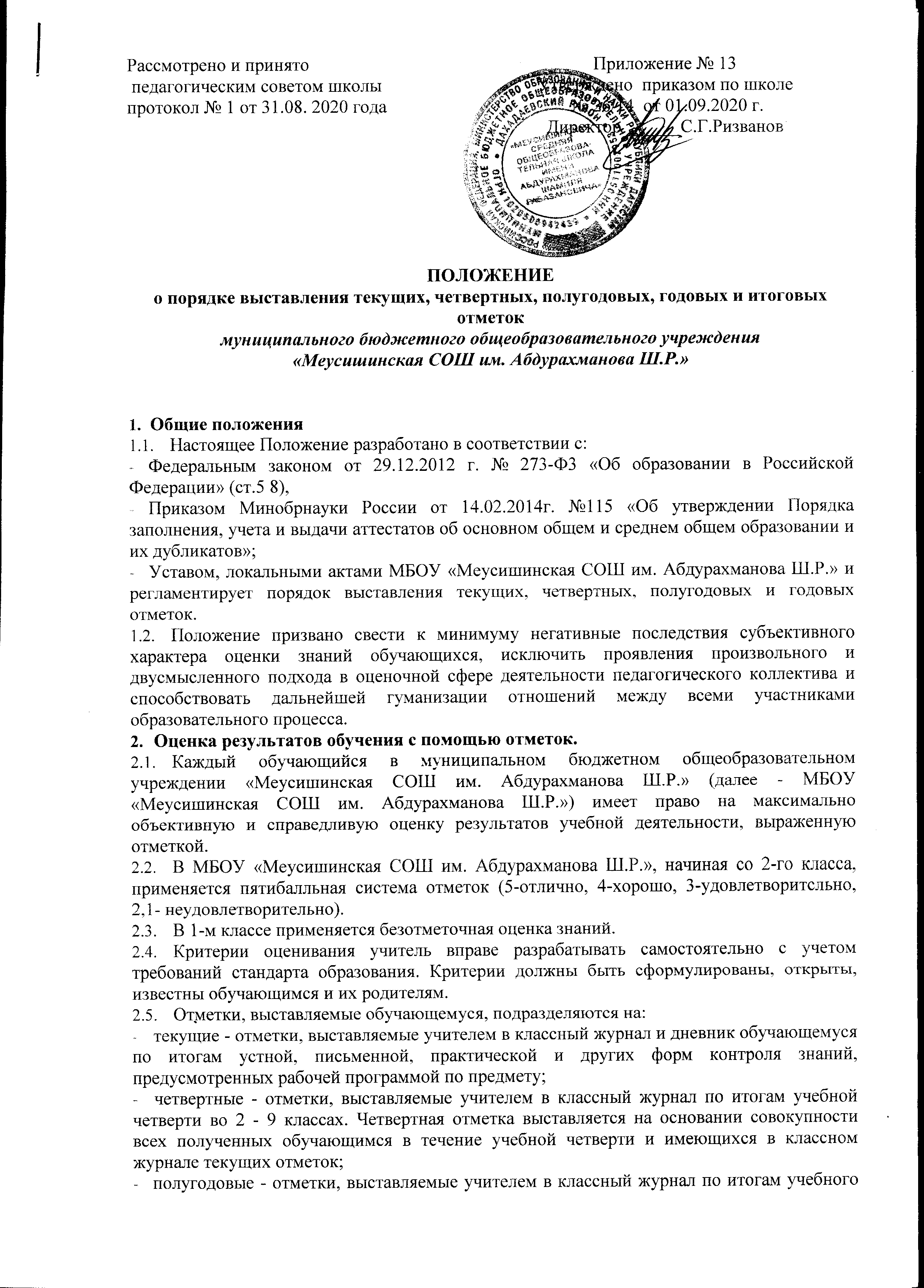  педагогическим советом школы протокол № 1 от 31.08. 2020 годаПриложение № 13Утверждено  приказом по школе № 26/14  от 01.09.2020 г.Директор ______С.Г.РизвановКоличество учебных часов в неделюКоличество отметок1Не менее 32Не менее 63Не менее 84Не менее 105Не менее 126Не менее 15Количество учебных часов в неделюКоличество отметок1Не менее 62Не менее 113Не менее 164Не менее 195Не менее 226Не менее 29Среднее арифметическое текущих оценокЧетвертная, полугодовая отметкиОт 2 до 2,42От 2,7 до 3,43От 3,7 до 4,44От 4,7 до 55Среднее арифметическое четвертных отметокГ одовая отметка2; 2,2522,75; 3; 3,2533,75; 4; 4,2544,75; 55